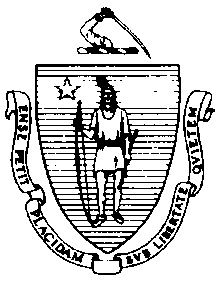 The Executive Office of Health and Human ServicesDepartment of Public HealthBureau of Environmental HealthCommunity Sanitation Program-4619Telephone: 617-624-5758/Facsimile: 617-624-5777TTY: 617-624-5286Jonathan.Brown2@state.ma.usJune 30, 2014Michael Bellotti, Sheriff Correctional CenterRe: Facility Inspection –  Dear Sheriff Bellotti:In accordance with M.G.L. c. 111, §§ 5, 20, and 21, as well as Massachusetts Department of Public Health (Department) Regulations 105 CMR 451.000: Minimum Health and Sanitation Standards and Inspection Procedures for Correctional Facilities; 105 CMR 480.000: Storage and Disposal of Infectious or Physically Dangerous Medical or Biological Waste (State Sanitary Code, Chapter VIII); 105 CMR 590.000: Minimum Sanitation Standards for Food Establishments (State Sanitary Code Chapter X); the 1999 Food Code; and 105 CMR 205.000 Minimum Standards Governing Medical Records and the Conduct of Physical Examinations in Correctional Facilities; I conducted an inspection of the Dedham Alternative Center on June 11, 2014 accompanied by Lieutenant Tim Cahill and Amy Riordan of the Community Sanitation Program. Violations noted during the inspection are listed below including 6 repeat violations:HEALTH AND SAFETY VIOLATIONS(* indicates conditions documented on previous inspection reports)SECOND FLOORSouth WingMain Area105 CMR 451.353	Interior Maintenance: Ceiling vent dustyBedrooms105 CMR 451.353	Interior Maintenance: Ceiling light shield broken in bedroom # 26105 CMR 451.353	Interior Maintenance: Wall vent damaged in bedroom # 27, 29, 31, and 32Storage Cell	No Violations NotedBathroom105 CMR 451.123*	Maintenance: Light out in front of shower # 3105 CMR 451.123*	Maintenance: Hole in wall tile, shower # 3105 CMR 451.123	Maintenance: Ceiling vent damaged105 CMR 451.123	Maintenance: Ceiling vent dustyNorth WingMain Area	Unable to Inspect – Under ConstructionClassroom	Unable to Inspect – Under ConstructionBedrooms	Unable to Inspect – Under ConstructionBathroom				Unable to Inspect – Under ConstructionFIRST FLOORSouth WingMain Area105 CMR 451.353	Interior Maintenance: Ceiling vent dustyExercise Room # 17105 CMR 451.353	Interior Maintenance: Wall paint peeling105 CMR 451.353	Interior Maintenance: Carpet damaged105 CMR 451.353	Interior Maintenance: Data line outlet damagedExercise Room # 2	No Violations NotedBedrooms105 CMR 451.353	Interior Maintenance: Wall paint peeling in bedroom # 20, 22, and 24105 CMR 451.353	Interior Maintenance: Wall vent dusty in bedroom # 19Bathroom105 CMR 451.123*	Maintenance: Floor damaged in shower # 2 and 3105 CMR 451.123	Maintenance: Ceiling vent dustyNorth WingClassroom	No Violations NotedMain Area	No Violations NotedBedrooms	Unable to Inspect – Under ConstructionBathroom105 CMR 451.123		Maintenance: Ceiling vent dustyMAIN AREAMain AreaFC 4-602.11(E)(4)(b)	Cleaning of Equipment and Utensils, Frequency: Mold growth observed on interior	surfaces of ice machineOfficeFC 4-602.12(B)*	Cleaning of Equipment and Utensils; Frequency: Interior of toaster oven dirtyBathroom105 CMR 451.123*	Maintenance: Floor not easily cleanable, floor tiles broken105 CMR 451.123	Maintenance: Ceiling vent dustyLaundry Room 105 CMR 451.353*	Interior Maintenance: Ceiling vent dusty105 CMR 451.353	Interior Maintenance: Light shield missing Clothing Room105 CMR 451.344	Illumination in Habitable Areas: Light not functioning properly, light out105 CMR 451.353	Interior Maintenance: Floor drain cover brokenClassroom 	No Violations NotedObservations and Recommendations The inmate population was 47 at the time of inspection.The second floor of the north wing is entirely under construction.This facility does not comply with the Department’s Regulations cited above. In accordance with 105 CMR 451.404, please submit a plan of correction within 10 working days of receipt of this notice, indicating the specific corrective steps to be taken, a timetable for such steps, and the date by which correction will be achieved. The plan should be signed by the Superintendent or Administrator and submitted to my attention, at the address listed above.To review the specific regulatory requirements please visit our website at www.mass.gov/dph/dcs and click on "Correctional Facilities" (available in both PDF and RTF formats).To review the Food Establishment regulations please visit the Food Protection website at www.mass.gov/dph/fpp and click on “Food Protection Regulations”. Then under “Retail” click “105 CMR 590.000 - State Sanitary Code Chapter X – Minimum Sanitation Standards for Food Establishments” and “1999 Food Code”.This inspection report is signed and certified under the pains and penalties of perjury.	Sincerely,	Jonathan Brown	Environmental Health Inspector, CSP, BEHcc:	Suzanne K. Condon, Associate Commissioner, Director, BEH	Steven Hughes, Director, CSP, BEH	John W. Polanowicz, Secretary, EOHHS 	Luis S. Spencer, Commissioner, DOC	Gerard Horgan, Superintendent	Sergeant Dave Munchback, EHSO	Catherine Cardinale, Health Director,  Board of Health 	Clerk,  House of Representatives	Clerk,  Senate	Andrea J. Cabral, Secretary, EOPSDEVAL L. PATRICKGOVERNORJOHN W. POLANOWICZSECRETARYCHERYL BARTLETT, RNCOMMISSIONER